Девочки и мальчики,
Все, без исключения,
Изучайте правила
Дорожного движения!19 января в корпусе № 1 для детей раннего возраста прошло развлечение«В гостях у Светофорика.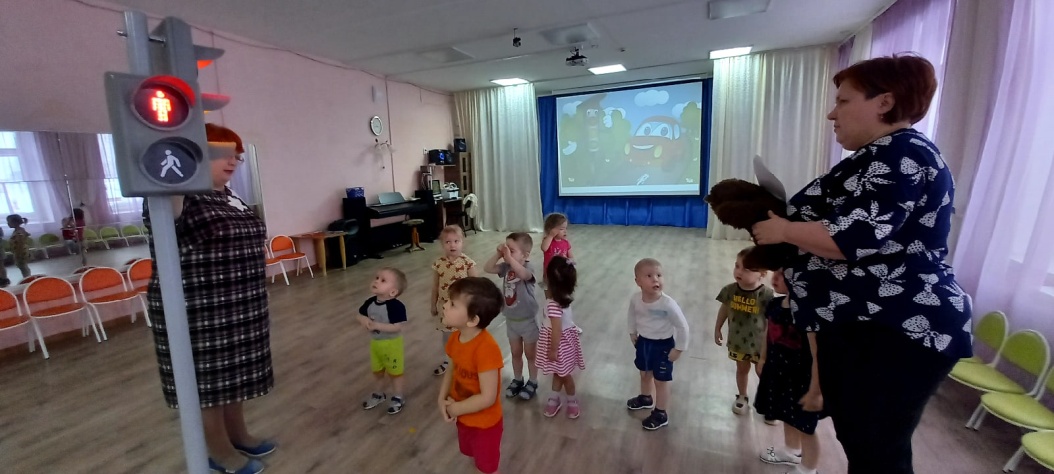 Цель мероприятия - формирование у детей 2-3 лет элементарных знаний о правилах дорожного движения». Через игровые ситуации малыши узнали, что такое светофор, на какой цвет можно переходить дорогу, а на какой цвет стоять на месте, почему нельзя играть на дороге.Дети познакомились с простыми правилами юного пешехода:Когда к дороге подхожу,
То маму за руку держу.УТКА крякнула:
– Кря-кря!
Свет зелёный вижу я!Ну-ка, дети, дружно в ногу,
Перейдём через дорогу!- ЛИСИЧКА, поиграй со мной!
– Но только не на мостовой!
   Играть на улице нельзя!
   Скорей во двор! Там ждут друзья! Дети самостоятельно «мастерили»  светофор, ведь: И должен знать ты с детских пор,
О чем сигналит светофор.
О том, что переходы,
Помогут пешеходу.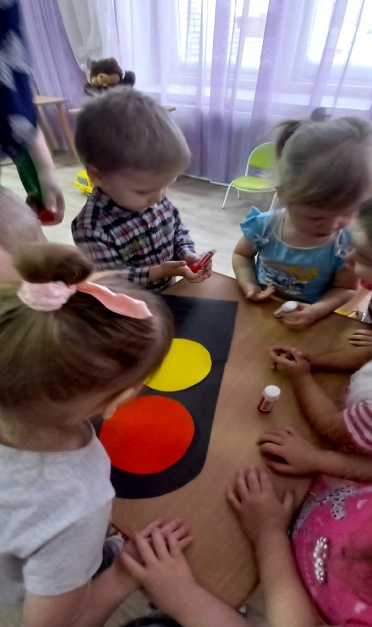 Правила дорожные,Не так уж и сложны.
Только в жизни правила,
Очень всем нужны!
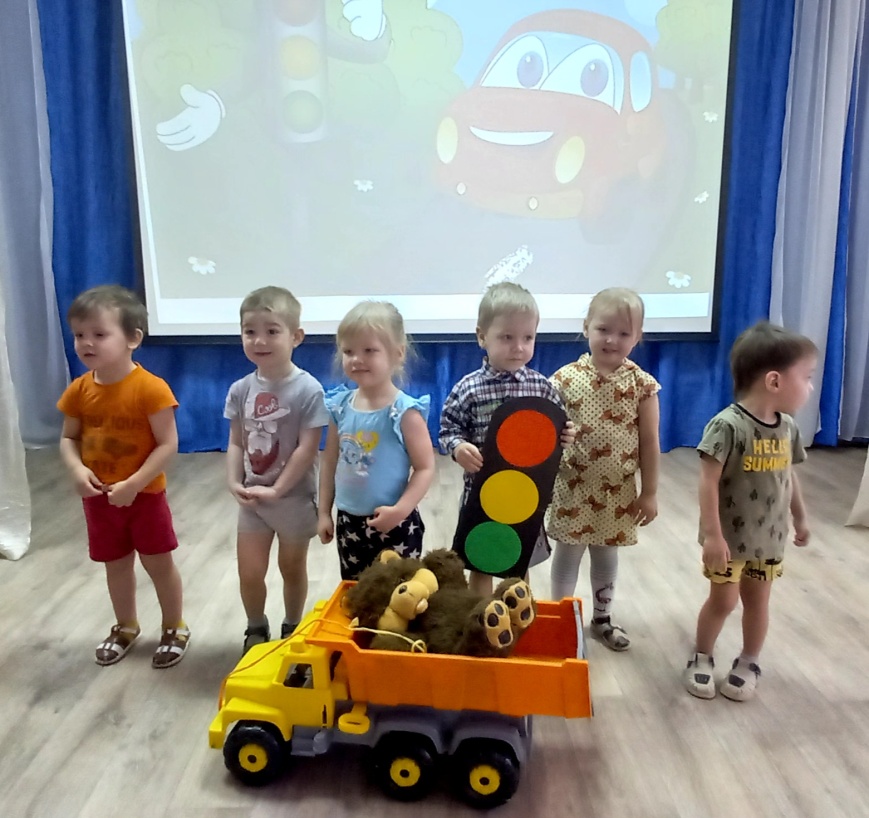 